Your recent request for information is replicated below, together with our response.Please can you provide:The total number of Notice of Intended Prosecutions for speeding offences issued in the calendar year 2022, split by speed limit.  Please include all NIPs, whether generated by fixed camera, mobile camera, hand-held or other deviceThe table below provides the number of Notice of Intended Prosecutions (NIPs) issued which were generated from Speed Cameras from the 1st January 2022 to 31st December 2022 broken down by the base speed limit.  Please note that the information provided within the table below relates only to speeding offences detected by Safety Cameras Scotland and does not reflect those detected by Police Officers at the roadside. Speeding offences detected in other ways, such as by roadside officers are not dealt with by NIPs in Scotland, they are either a COFPN or a SPR. Of the total number of NIPs above, how many were generated from fixed cameras.I can advise you that the total number of Notice of Intended Prosecution issued from Fixed Cameras from the 1st of January 2022 to 31st December 2022 was 41,560. For clarification, a fixed camera is defined as Fixed, Hadecs, Average Speed and Dual (speed on green).If you require any further assistance please contact us quoting the reference above.You can request a review of this response within the next 40 working days by email or by letter (Information Management - FOI, Police Scotland, Clyde Gateway, 2 French Street, Dalmarnock, G40 4EH).  Requests must include the reason for your dissatisfaction.If you remain dissatisfied following our review response, you can appeal to the Office of the Scottish Information Commissioner (OSIC) within 6 months - online, by email or by letter (OSIC, Kinburn Castle, Doubledykes Road, St Andrews, KY16 9DS).Following an OSIC appeal, you can appeal to the Court of Session on a point of law only. This response will be added to our Disclosure Log in seven days' time.Every effort has been taken to ensure our response is as accessible as possible. If you require this response to be provided in an alternative format, please let us know.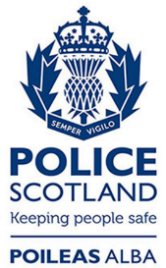 Freedom of Information ResponseOur reference:  FOI 23-2244Responded to:  25th September 2023Base Speed Limit (mph)Total3019,5694013,461506,982607,6307015,350Total62,992